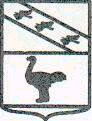 Льговский Городской Совет депутатовР Е Ш Е Н И Еот 27 февраля 2020 года № 12Об информации директора МБОУДО «ДЮСШ г. Льгова» В.П. Куцева о деятельности МБОУДО «Детско-юношеская спортивная школа г. Льгова»  за 2019 годРуководствуясь ст.23 Устава муниципального образования «Город Льгов» и в соответствии с перспективным планом работы Льговского Городского Совета депутатов на 2020 год, заслушав информацию директора МБОУ ДО «ДЮСШ г. Льгова» Куцева В.П. о работе МБОУ ДО «Детско-юношеская спортивная школа г. Льгова»  за 2019 год, Льговский Городской Совет депутатов РЕШИЛ:1. Принять к сведению информацию директора МБОУ ДО «ДЮСШ г. Льгова» В.П.Куцева о деятельности МБОУ ДО «Детско-юношеская спортивная школа г. Льгова»  за 2019 год в соответствии с Приложением. 2. Решение вступает в силу со дня его  официального опубликования.Председатель ЛьговскогоГородского Совета депутатов                                                   Ю.П. СкобелевПриложение к РешениюЛьговского Городского Совета депутатовот 27 февраля 2020 года  №12Информация о деятельности МБОУДО «Детско-юношеская спортивная школа г. Льгова»  за 2019 годВ начале своего выступления дам справку о спортивных школах Российской Федерации  В настоящее время в Российской Федерации  существуют 3 вида спортивных школ- Детско-юношеская спортивная школа  (ДЮСШ)- Специализированная Детско-юношеская спортивная школа  Олимпийского резерва (СДЮСШОР) -Детско-юношеская спортивно –адаптивная  школа  Каждый вид заведений имеет свои задачи. Наша школа относится к первому виду школ , которые находятся в системе образования (дополнительное образовании) задачами которой является : --   приобщение к массовым занятиям физической культурой  детей и молодёжи от 6 до18 лет. физическая подготовка, укрепление здоровья учащихся средствами физической культуры и спорта,Согласно Устава ДЮСШ  г. Льгова  .Учреждение (ДЮСШ г. Льгова)  создано для выполнения работ, оказания услуг в целях обеспечения реализации предусмотренных федеральными законами, законами Курской области,  муниципальными правовыми актами органов местного самоуправления муниципального образования «Город Льгов» в сфере образования.Предметом деятельности Учреждения является оказание муниципальной услуги несовершеннолетним гражданам по предоставлению общедоступного и бесплатного дополнительного образования.  Основными целями деятельности Учреждения являются: формирование и развитие творческих способностей учащихся; удовлетворение индивидуальных потребностей учащихся в занятиях физической культурой и спортом; формирование культуры здорового и безопасного образа жизни, укрепление здоровья учащихся; выявление, развитие и поддержку талантливых учащихся, а также лиц, проявивших выдающиеся способности; создание и обеспечение необходимых условий для личностного развития, укрепления здоровья и творческого труда учащихся.           Основными задачами деятельности Учреждения являются: создание условий для достижения целей, указанных в п.2.2 Устава; физическая подготовка, укрепление здоровья учащихся средствами физической культуры и спорта, развитие их способностей в избранном виде спорта; дополнительного образования спортивной направленности; создание условий для выявления и развития интересов и способностей обучающихся в различных видах деятельности, формирование у них навыков самообразования.                    Согласно муниципального задания на сегодняшний день в школе занимаются 840  учащихся  по 8 видам спорта. С которыми работают  16  квалифицированных тренеров.  Из них  1 тренер - Булгаков Юрий Викторович  имеет высшую квалификационную категорию по должности тренер-преподаватель  он является  - старшим тренер-преподавателем  Центрального Совета  ФСО «Профсоюзов»,   4  тренера  - первую  квалификационную категорию , а   Козлов Николай Николаевич к тому же является  и тренер-преподавателем  ЦС ФСО «Профсоюзов»Футбол – 3 тренераБорьба – 1 тренерБокс – 2 тренераЧир спорт -3 тренераШахматы - Шашки 1 тренерБаскетбол -1 тренер       Плавание – 5 тренеров                   Занятия проводятся согласно лицензии   - по общеразвивающим общеобразовательным программам  ,  на  лицензированных объектах спорта  --- в спортивных комплексах «Сейм» и  «Волна», стадион «Льгов», в залах СОШ № 1,2,3,5. согласно  расписания. в спортивно оздоровительных группах и группах начальной подготовки. На отделении бокса есть группа занимающаяся по пред профессиональной подготовке  1 года обучения. ( Согласно положения о ДЮСШ допускается открытие групп пред профессиональной подготовки, если количество занимающихся в этих группах  составляет не более 10 % от всех обучающихся в школе)        Учащиеся школы на ряду с занятиями в секциях ,принимают участие в соревнованиях различного уровня от городских до Всероссийских. Так же проводятся соревнования между группами ДЮСШ.  К примеру за истекший год учащиеся школы приняли участие в соревнованиях по видам спорта и добились не плохих результатов: Футбол –   15 соревнований   из них 10 областных и межобластных.   18 февраля 2019 на кубок Главы г. Льгова  возрастная группа 2008-2009 г.р. 1 место 19 марта2019г. открытое первенство ДЮСШ г. Льгова возрастная группа 2009-2010 г.р. 1 место 16 апреля 2019 открытое первенство ДЮСШ г. Льгова среди команд ДЮСШ возрастная группа 2012-2013 г.р.2 место 3 июня 2019г. первый этап областных соревнований на приз « Кожаный Мяч» 1 место 12 июня 2019г. турнир  посвящённый  « Дню России» 1место22 сентября 2019г.прошёл отборный турнир Всероссийских соревнований по мини футболу «Уличный красава», по итогам турнира команда ДЮСШ г.Льгова завоевала первое место получила право участвовать во Всероссийских соревнованиях в г.Курск  где заняла 6 место. 20 октября 2019г.соревнование по футболу «золотая осень» приняли участие 4 команды, 2 место ДЮСШ.30 октября соревнование  по мини футболу  2008-2008 г.р  1место ДЮСШ4 ноября 2019г.открытое первенство ДЮСШ  посвящённое дню «Народного единства» приняли участие 2 команды  завоевали 1 и 3 места ДЮСШ 4 ноября 2019г. первенство Курской области мини футбол 2008-2009 г.р. 1 место1декабря 2019г.турнир по мини футболу «Кубок Юниора» 4 место15 декабря2019г. зимний турнир по мини футболу 2 команды заняли  2 и 3 место8 января 2020г. Рождественский турнир по футболу 1 место10-12 января 2020г. турнир по мини футболу среди юношей 2004-2005 г.р. посвящённый 60 лет Московской железной дороги 4 место .26 января 2020г.р. финальный этап в возрастной категории 2008-2009г.р.2 местоБорьба-  8 соревнований  из них 6 областных и межобластных.    1июня 2019г. первенство ДЮСШ 18-20 октября Всероссийский турнир памяти Г.В.Комарова г.Плавск Тульской области2 ноября 2019г. «Кубок Белогорья» п.г.т. Разумное Белгородского р-на  заняли - 3 и 5 места15 ноября 2019г. Всероссийский турнир по вольной борьбе Старый Оскол Белгородской обл. памяти м.с. СССР. Н.В.Хлебникова   2 вторых и1 четвертое место30 ноября 2019г.Открытый кубок по вольной борьбе г.Курск  общекомандное 3 место21 декабря 2019г.Межрегиональный турнир по вольной борьбе памяти Льговских  Молодогвардейцев.из  34 наших  участников 3 первых 5 вторых 4третьих места28 декабря 2019 Турнир по вольной борьбе г.Курск льговские спортсмены заняли  5 первых мест.02.02.2020 г. – в г.Чернянка Белгородской обл. приняли участие в 9-ом Всероссийском турнире по вольной борьбе среди юношей и девушек посвящённый «дню освобождения г.Чернянки от немецко - фашистких захватчиков»  заняли 1 и 2 место.Бокс –  20 соревнований  Всероссийских и областных.Юные боксеры побывали во многих городах  Центрального Федерального округа              В октябре 2019г. на базе ФОК прошёл четырёхдневный  11 турнир по боксу городов России и ближнего  зарубежья. Памяти Героя Советского Союза капитана подводной лодки К-8 В.Б.Бессонова, призеры занявшие призовые  места 1,2,3.
17 октября 2019г.ФГСО «Юность России»среди юношей 14-15 лет. Минеральные воды  1 место.15-19 октября 2019г. Международный турнир по боксу памяти П.Зайвэ г.Липецк. 1.и 2. места.19 октября 2019г.Всероссийское соревнование посвящённое памяти Хромова,с. Ивантеевка  Ставропольский край.  2 местоС 5по 9 ноября 2019г.Всероссийские соревнования среди юниоров 17-18 лет памяти Никонорова г.Москва  2 место.С 8 по10 ноября 2019г.Всероссийский турнир по боксу памяти Героя России майора –десантника С.В.Костина г.Курчатов. 4 первых места И  уже 2020 году приняли участие различных турнирах С 6по 8 января 2020г.Турнир по боксу среди юношей 2004-2008 г.р.,на приз спортивного клуба «Золотые перчатки» памяти тренеров В.Н.Хорошкова, В.И.Баркалова, г.Воронеж. из пяти наших воспитанников принявших участие  завоевали 4 первых места и одно второеС 16 по 19 января 2019г. 21 Всероссийский турнир по боксу на приз МС. СССР, В.С.Ледовских из четырех принявших наших воспитанников заняли 1 и 2 место.«23-24 января 2020г. Открытое первенство по боксу в г.Губкин , завоёвано 6 первых мест.                Танцевальный спорт –   6 межобластных соревнований.               18-19 мая 2019г. Всероссийский конкурс  хореографического искусства «Традиция» «Современность» секция чир спорта ДЮСШ г.Льгова приняли участие в 3-х возрастных категориях и разных номинациях. Одержали победу: малыши- диплом  первой степени, Средняя группа- диплом первой степени, медалиЮниоры – диплом за первое место, кубок .16 июня в ФОКе «Сейм» г.Льгова состоялись  отчётно – показательные выступления по различным видам танца. 27 октября г.Губкин Белгородской обл. –соревнования по чир спорту «Восходящие звёзды»команда  Атланта ДЮСШ 1- место.24ноября 2019г.Чемпионат и первенство Орловской обл .Атланта 1 – место дисциплина чир фристайл(группа), Чир джаз (соло)-3 первых места, одно – второе место.Кроме этого воспитанники (танцевальная группа) принимают участие в городских мероприятиях  например : Открытие бассейна, открытие различных соревнований  – футбол, бокс, борьба, каратэ, новогодних представлений и т.д..Шахматы ,шашки-  7 городских и районных  соревнований, 2 областных.  Шахматный турнир «Белая Ладья»18 мая 2019г. Ежегодный открытый турнир по шахматам памяти В.Ф.Безуглого на базе МБОУ «Марицкая СОШ».10 мая открытие летнего спортивного сезона, , заняты 1,2,3 места.28 сентября 2019г. открытое первенство ДЮСШ по шахматам.24 октября 2019г. открытое первенство ДЮСШ по шашкам.10 декабря 2019г.соревнование по шашкам. Городская спартакиада школьников12декабря 2019г. соревнование по шахматам. Городская спартакиада школьников05 января 2020г. групповые смешанные соревнования). Баскетбол –    8 соревнований.       10 мая 2019 г.открытие летнего спортивного сезона..Июнь – день молодёжи ,.11 августа 2019г. – День физкультурника, 23октября 2019г. – открытое первенство ДЮСШ по баскетболу среди юношей.14 ноября 2019г. Турнир памяти   П.Жабина.15 декабря 2019г. – Открытое первенство ДЮСШ по баскетболу среди девушек.27 декабря 2019г. –Межгрупповые соревнования среди девушек.15 января 2019г. – Межгрупповые соревнования среди юношей.Плавание -  04 января 2020г. провели первые соревнования первенство ДЮСШ по плаваниюВ 2019 году учащиеся ДЮСШ достигли  больших  успехов  выполнив нормативы  массовых спортивных разрядов  по видам спорта 16 чел.(: шахматы, бокс, греко-римская борьба) . 2 учащихся выполнили нормативы КМС .(по боксу – Корастелёв Никита. по греко – римской борьбе –Бориев  Давид.)Из всего выше сказанного  Я считаю, Что с задачами поставленными перед педагогическим коллективом школы по привлечению детей  к  занятиям физической культурой и  спортом   мы справляемся. О жизни  школы  всех достижениях обучающихся  ДЮСШ  можно прочитать на школьном сайте   Льгов –ДЮСШ г. Льгова 